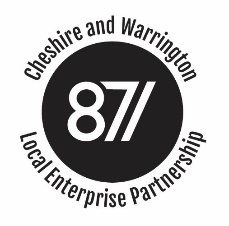 Cheshire and Warrington Local Enterprise PartnershipPerformance and Investment CommitteeWednesday 22nd November 2017, 1.30-3.30Room 1.2 Wyvern HouseThe Drumber, Winsford CW7 1AHAttending:  Ged Barlow (Chairman),Howard Hopwood, Steve Park, Jan Willis, Chole Taylor,John Downes, Francis Lee, Mark Livesey,Rachel Brosnahan.Apologies: Chris HindleyAGENDAAgenda ItemAgenda ItemAgenda ItemLeadTimings1Welcome, introductions and apologiesWelcome, introductions and apologiesChair2 mins2Conflicts of Interest (including update on policy)Conflicts of Interest (including update on policy)Chair5 mins3Minutes from the meeting of 18th October  2017Minutes from the meeting of 18th October  2017Chair5 mins3Actions ArisingActions ArisingChair5 mins4Thonton updateThonton updateJohn Adlen10 mins5Winsford Industrial Land PresentationWinsford Industrial Land PresentationPerran Baragwanath10 Mins Presentation10 Mins Questions6Programme Manager updateProgramme Manager updateRB10 mins7European Structural and Investment FundEuropean Structural and Investment FundFL10 mins8Corporate and Programme RisksCorporate and Programme RisksRB5 mins9Crewe Town Centre MasterplanCrewe Town Centre MasterplanRB5 mins10Northern Powerhouse Investment Fund (RAB)Northern Powerhouse Investment Fund (RAB)RB/FL5 mins11AOBAOBAll5 minsDate of next meetings, time 1.30 pm and Venue Wyvern House, unless otherwise specified:Date of next meetings, time 1.30 pm and Venue Wyvern House, unless otherwise specified:Date of next meetings, time 1.30 pm and Venue Wyvern House, unless otherwise specified:Date of next meetings, time 1.30 pm and Venue Wyvern House, unless otherwise specified:20th December 2017Warrington West Station Full Business case approvalSustainable Travel Access Plan ApprovalWarrington West Station Full Business case approvalSustainable Travel Access Plan ApprovalWarrington West Station Full Business case approvalSustainable Travel Access Plan Approval24th January 2018Tarvin Road Outline Business Case ApprovalCrewe Masteplan PresentationTarvin Road Outline Business Case ApprovalCrewe Masteplan PresentationTarvin Road Outline Business Case ApprovalCrewe Masteplan Presentation21st February 2018Sydney Road Bridge Full Business Case ApprovalSydney Road Bridge Full Business Case ApprovalSydney Road Bridge Full Business Case Approval21st March 2018Warrington East Phase 2 Outline Business Case ApprovalWarrington East Phase 2 Outline Business Case ApprovalWarrington East Phase 2 Outline Business Case Approval